 Неделя укрепления здоровья и поддержки физической активности среди людей с инвалидностью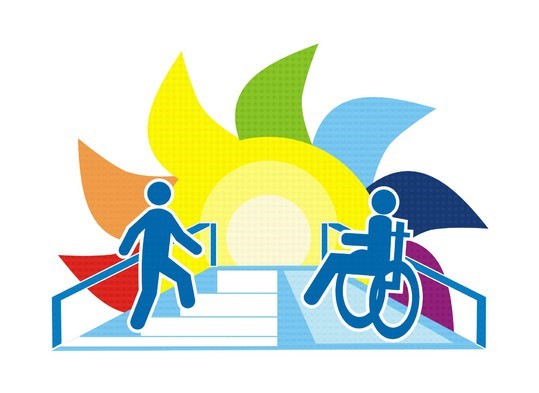 Физическая активность является неотъемлемым элементом сохранения здоровья и здорового стиля жизни.Всемирная организация здравоохранения (ВОЗ) рекомендует: 150 минут умеренной физической активности или 75 минут интенсивной физической активности в неделю или сочетание умеренной и интенсивной физической активности.В целом, у людей, которые недостаточно физически активны, на 33% выше риск смертности по сравнению с теми, кто уделяет достаточно времени физической активности.Повышение уровня физической активности у людей сокращает риск депрессии и является профилактикой старения. Благодаря достаточной физической активности снижается смертность от всех причин.Инвалидность — стойкое, длительное или постоянное, нарушение трудоспособности, вызванное хроническим заболеванием или патологическим состоянием (врожденные дефекты сердечно-сосудистой системы, костно-суставного аппарата, органов слуха, зрения, центральной нервной системы, органов кроветворения и др.).Спорт является эффективным средством и методом одновременно физической, психической, социальной адаптации для человека с инвалидностью.Взрослым с ограниченными возможностями рекомендуется:по возможности уделять аэробной физической активности умеренной интенсивности не менее 150-300 минут в неделю или аэробной физической активности высокой интенсивности не менее 75-150 минут в неделю или уделять время аналогичному по нагрузке сочетанию физической активности средней и высокой интенсивности в течение недели, а также дважды в неделю или чаще уделять время физической активности средней или большей интенсивности, направленной на развитие мышечной силы всех основных групп мышц, так как это приносит дополнительную пользу здоровью.В рамках своей еженедельной физической активности пожилым людям по возможности 3 раза в неделю или чаще уделять время разнообразной многокомпонентной физической активности, в которой основной упор делается на тренировки по улучшению функционального равновесия и силовые тренировки умеренной и большей интенсивности, в целях повышения функциональных возможностей и предотвращения падений.По возможности ограничить время, проводимое в положении сидя или лежа. Замена пребывания в положении сидя или лежа физически активной деятельностью любой интенсивности (в том числе низкой интенсивности) приносит пользу здоровью, и чтобы уменьшить вредное воздействие на здоровье в основном малоподвижного образа жизни, все взрослые и пожилые люди должны стремиться превысить рекомендуемые уровни физической активности средней и высокой интенсивности.По возможности перестать придерживаться малоподвижного образа жизни и быть физически активным даже оставаясь в положении сидя или лежа. Например, выполнять упражнения для верхней части тела, в том числе используемые для занятий спортом и физически активной деятельностью в инвалидных колясках.